 РОССИЙСКАЯ     ФЕДЕРАЦИЯ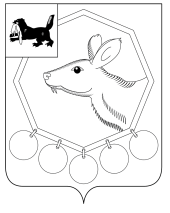 ИРКУТСКАЯ ОБЛАСТЬМУНИЦИПАЛЬНОЕ ОБРАЗОВАНИЕ «БАЯНДАЕВСКИЙ РАЙОН»ПОСТАНОВЛЕНИЕ МЭРА            669120, с. Баяндай, ул. Бутунаева, 2            от 05 октября 2012года № 185		      	   	                            с. Баяндай «Об утверждении административного регламента предоставления муниципальной услуги «Предоставление социальных выплат молодым семьям на приобретение (строительство) жилья»	В целях повышения качества предоставления муниципальных услуг в муниципальном образовании «Баяндаевский район», обеспечения оптимизации процессов предоставления муниципальной услуги, повышения уровня удовлетворенности населения качеством предоставления муниципальных услуг, руководствуясь п. 27 части 1 ст. 15 Федерального закона от 06.10. 2003 года № 131-ФЗ «Об общих принципах организации местного самоуправления в Российской Федерации»; ч. 3 ст. 29 Федерального закона от 27.07.2010 года № 210-ФЗ «Об организации предоставления государственных и муниципальных услуг», Федеральным законом от 2.05.2006 года № 59-ФЗ «О порядке рассмотрения обращений граждан Российской Федерации», ст. ст. 31, 48 Устава муниципального образования «Баяндаевский район»,  решением Думы МО «Баяндаевский район» от 20.12.2010 года №14/7, ПОСТАНОВЛЯЕТ:1.Утвердить административный регламент предоставления муниципальной услуги «Предоставление социальных выплат молодым семьям на приобретение (строительство) жилья» (Приложение). 2. Настоящее постановление опубликовать в газете «Заря» и разместить в информационно-телекоммуникационной сети «Интернет» на официальном сайте администрации муниципального образования «Баяндаевский район» 3. Сектору по физической культуре, спорту и молодёжной политике администрации муниципального образования «Баяндаевский район» обеспечить в течение 30 дней со дня вступления настоящего постановления в силу принятие правового акта об утверждении плана внедрения административного регламента. 4. Контроль исполнения настоящего постановления возложить на первого заместителя мэра муниципального образования «Баяндаевский район» Моноева В.Р.5. Настоящее постановление вступает в силу со дня его официального опубликования.Мэр муниципальногообразования «Баяндаевский район»						А.П. ТабинаевИсп.: Мансурова М.И. тел.:9-12-32 Приложение  к постановлению администрациимуниципального образования «Баяндаевский район» от 05.10.2012 № 185Административный регламент предоставления муниципальной услуги «Предоставление социальных выплат молодым семьямна приобретение (строительство) жилья»Общие положения1.1. Административный регламент предоставления муниципальной услуги "Предоставление социальных выплат молодым семьям на приобретение (строительство) жилья" (далее - Регламент) разработан в целях повышения качества предоставления и доступности муниципальной услуги "Предоставление социальных выплат молодым семьям на приобретение (строительство) жилья" (далее - муниципальная услуга), создания комфортных условий для получателей муниципальной услуги, определяет сроки и последовательность действий (административные процедуры) при предоставлении муниципальной услуги.1.2. Муниципальная услуга предоставляется в форме социальной выплаты для возмещения части стоимости жилья, приобретаемого молодыми семьями на территории муниципального образования "Баяндаевский район", в пределах средств, предусмотренных в местном бюджете муниципального образования "Баяндаевский район" в рамках реализации долгосрочной целевой программы «Молодым семьям - доступное жилье на 2011-2015 годы», (далее – муниципальная Программа), утвержденной решением Думы МО «Баяндаевского района» от 20.12.2010 года №14/7 и областной государственной социальной программы "Молодым семьям - доступное жильё" на 2005-2019 годы, утвержденной постановлением Законодательного собрания Иркутской области от 16 марта 2005 года № 7/26-ЗС.1.3. Воспользоваться муниципальной услугой имеют право молодые семьи, соответствующие требованиям, утвержденными решением Думы МО «Баяндаевского района» от 20.12.2010 года №14/7 возраст каждого из супругов (либо 1 родителя в неполной семье) не превышает 35 лет;все члены семьи должны являться гражданами Российской Федерации;- семья должна иметь доходы, позволяющие получить кредит, либо иные денежные средства, достаточные для оплаты расчетной (средней) стоимости жилья в части, превышающей размер предоставляемой социальной выплаты.молодая семья должна быть признана нуждающейся в улучшении жилищных условий комиссией по вопросам предоставления социальных выплат молодым семьям на приобретение (строительство) жилья.1.4. При предоставлении муниципальной услуги осуществляется межведомственное информационное взаимодействие с Отделом Управления Федеральной миграционной службы России по Иркутской обл. в п. Усть-Ордынский, Управлением Федеральной службы государственной регистрации, кадастра и картографии по Иркутской области, территориальным подразделением Федерального агентства кадастра объектов недвижимости (ФГУП Ростехинвентаризация). 1.5 Получателями муниципальной услуги (далее – заявители) являются молодые семьи, соответствующие требованиям, утвержденными решением Думы МО «Баяндаевского района» от 20.12.2010 года №14/7 возраст каждого из супругов (либо 1 родителя в неполной семье) не превышает 35 лет (далее – заявители);1.6 Информация о порядке предоставления муниципальной услуги в администрации предоставляется: 1) непосредственно в здании администрации; 2) с использованием средств массовой информации, телефонной связи, электронного информирования; 3) посредством размещения в информационных системах общего пользования (в том числе в сети «Интернет»).1.7 Заявители могут обратиться непосредственно в администрацию или по почте, направить уведомление по информационным системам общего пользования (через официальный сайт администрации в сети «Интернет», на адрес электронной почты), посредством факсимильной связи. Информация о месте нахождения и график работы администрации – исполнителя муниципальной услуги:Местонахождение администрации: Иркутская область, Баяндаевский район с. Баяндай ул. Бутунаева, 2Почтовый адрес: 669120. Иркутская область, Баяндаевский район с. Баяндай ул. Бутунаева, 2 Телефоны сектора ФКСиМП: 8(39537)91232, 8(39537)91419Приемные часы:Понедельник	- Пятница с 9.00 до 17.00, перерыв с 13.00 до 14.00Суббота – Воскресенье – выходные дни Адрес электронной почты администрации: Email: baynadm@yandex.ruАдрес электронной почты сектора ФКСиМП: Email: baynmol75 Адрес официального сайта администрации в сети «Интернет»: http://www.bayndayirkobl.ru.II. Стандарт предоставления муниципальной услуги2.1. Наименование муниципальной услуги Наименование муниципальной услуги – «Предоставление социальных выплат молодым семьям на приобретение (строительство) жилья» на территории муниципального образования «Баяндаевский район». 2.2. Орган, предоставляющий муниципальную услугу - Муниципальное образование «Баяндаевский район» (далее – администрация). 2.2.1 Обеспечивает предоставление муниципальной услуги сектор по физической культуре, спорту и молодёжной политике администрации «Баяндаевский район» (далее – сектор ФКСиМП). 2.3. Результатом предоставления муниципальной услуги является: 2.3.1 Факт перечисления банком, отобранным для реализации программы, денежных средств в форме социальной выплаты в счет оплаты приобретаемого жилого помещения молодой семьёй.2.4 Срок предоставления муниципальной услуги 2.4.1. Принятие решения о включении либо об отказе во включении в списки молодых семей – участников программы (далее – принятие решения о предоставлении или отказе в предоставлении муниципальной услуги) осуществляется в 10-дневный срок со дня поступления (регистрации) заявления.2.4.2. Предоставление муниципальной услуги осуществляется в течение 9 месяцев со дня выдачи свидетельства о праве на получение социальной выплаты на приобретение (строительство) жилья (далее – Свидетельство) по муниципальной Программе и в течение срока, установленного нормативными правовыми актами Правительства Российской Федерации и Правительства Иркутской области, со дня выдачи Свидетельства. 2.5 Нормативные правовые акты, регулирующие предоставление муниципальной услуги: - Конституция Российской Федерации; - Федеральный закон от 06.10.2003 года № 131-ФЗ «Об общих принципах организации местного самоуправления в Российской Федерации»; - Федеральный закон от 27.07.2006 года № 152-ФЗ «О персональных данных»; - Федеральный закон от 27.07.2010 года № 210-ФЗ «Об организации предоставления государственных и муниципальных услуг»  - Постановление Правительства Российской Федерации от 17.12.2010 г. № 1050 «О федеральной целевой программе «Жилище» на 2011-2015 годы»;  - Постановление Законодательного Собрания Иркутской области от 16.03.2005г. № 7/26-ЗС «Об областной государственной социальной программе «Молодым семьям – доступное жилье» на 2005-2019 годы»;  - Устав муниципального образования «Баяндаевский район»; - Решение Думы МО «Баяндаевский район» от 20.12.2010 №14/7; - Настоящий Регламент;2.6 Молодые семьи представляют в сектор ФКСиМП на бумажных носителях следующие документы, необходимые для предоставления муниципальной услуги: заявление на участие в муниципальной Программе по форме, согласно приложению № 1 к настоящему Регламенту;копии паспортов обоих супругов и детей старше 14 лет (все страницы);копию свидетельства о браке или о расторжении брака (для лиц, состоящих в браке или расторгнувших его);копии свидетельств о рождении (усыновлении) детей младше 14 лет;документы, подтверждающие доходы:а) справки с места работы каждого из супругов о размере совокупного дохода за последние 6 месяцев (форма 2-НДФЛ) или копии деклараций о доходах за последний год с отметкой налогового органа;документ, выданный банком или иной организацией, уставом которой предусмотрено предоставление кредитов (займов), о максимально возможной сумме кредита (займа) на приобретение (строительство) жилого помещения, который может быть предоставлен молодой семье.  Документы, указанные в п. 2.6 настоящего Регламента, предоставляются единым пакетом. 2.6.1 Запрещается требовать от Заявителя:- представления документов и информации или осуществления действий, представление или осуществление которых не предусмотрено нормативными правовыми актами, регулирующими отношения, возникающие в связи с предоставлением муниципальной услуги;- представления документов и информации, в том числе об оплате государственной пошлины, взимаемой за предоставление муниципальной услуги, которые находятся в распоряжении органов, предоставляющих муниципальные услуги, иных государственных органов, органов местного самоуправления либо подведомственных государственным органам или органам местного самоуправления организаций, участвующих в предоставлении предусмотренных частью 1 статьи 1 Федерального закона от 27.07.2010 года № 210-ФЗ «Об организации предоставления государственных и муниципальных услуг» муниципальных услуг, в соответствии с нормативными правовыми актами Российской Федерации, нормативными правовыми актами Иркутской области, муниципальными правовыми актами, за исключением документов, включенных в определенный частью 6 статьи 7 Федерального закона от 27.07.2010 года № 210-ФЗ «Об организации предоставления государственных и муниципальных услуг» перечень документов. Заявитель вправе представить указанные документы и информацию в органы, предоставляющие муниципальные услуги, по собственной инициативе;- осуществления действий, в том числе согласований, необходимых для получения муниципальной услуги и связанных с обращением в иные государственные органы, органы местного самоуправления, организации, за исключением получения услуг и получения документов и информации, предоставляемых в результате предоставления услуг, включенных в утвержденный Думой муниципального образования «Баяндаевский район» Перечень услуг, которые являются необходимыми и обязательными для предоставления муниципальных услуг и предоставляются организациями, участвующими в предоставлении муниципальных услуг.2.7 Молодой семье может быть отказано в социальной выплате в случае, если: - молодая семья не соответствует предъявляемым требованиям, указанным в п. 1.3 настоящего Регламента;молодая семья не представила или представила не в полном объеме документы, указанные в п. 2.6 настоящего Регламента;в представленных документах содержатся недостоверные сведения;ранее реализовано право на улучшение жилищных условий с использованием социальной выплаты или иной формы государственной поддержки за счет средств федерального, областного бюджетов или бюджета муниципального образования «Баяндаевский район»;при проверке представленных документов будет получена или выявлена информация о том, что хотя бы один из членов молодой семьи в течение двух лет, предшествующих моменту подачи заявления на участие в муниципальной Программе, намеренно ухудшил свои жилищные условия, т.е. поменял, продал или иным способом произвел отчуждение квартиры или её части.2.7.1 Решение об отказе в социальной выплате сектор ФКСиМП направляет молодой семье с обоснованием причин такого отказа в письменной форме в течение 5 дней, следующих за днем принятия указанного решения, с соблюдением сроков, указанных в п. 2.7.1 настоящего Регламента. 2.8 Исчерпывающий перечень оснований для отказа в приеме документов, необходимых для предоставления муниципальной услуги:- отсутствие подписи уполномоченного лица на заявлении;- отсутствие комплекта документов, указанного в п. 2.6 настоящего регламента;- документы исполнены карандашом;- тексты документов написаны неразборчиво, без указаний фамилии, имени, отчества физического лица, адреса его регистрации, в документах имеются подчистки, приписки, зачеркнутые слова и иные оговоренные исправления.2.8  . Молодой семье может быть отказано в социальной выплате в случае, если: - молодая семья не соответствует предъявляемым требованиям, указанным в п. 1.3 настоящего Регламента;молодая семья не представила или представила не в полном объеме документы, указанные в п. 2.6 настоящего Регламента;в представленных документах содержатся недостоверные сведения;ранее реализовано право на улучшение жилищных условий с использованием социальной выплаты или иной формы государственной поддержки за счет средств федерального, областного бюджетов или бюджета муниципального образования «Баяндаевский район»;при проверке представленных документов будет получена или выявлена информация о том, что хотя бы один из членов молодой семьи в течение двух лет, предшествующих моменту подачи заявления на участие в муниципальной Программе, намеренно ухудшил свои жилищные условия, т.е. поменял, продал или иным способом произвел отчуждение квартиры или её части.2.8.1 Решение об отказе в социальной выплате сектор ФКСиМП направляет молодой семье с обоснованием причин такого отказа в письменной форме в течение 5 дней, следующих за днем принятия указанного решения, с соблюдением сроков, указанных в п. 2.7.1 настоящего Регламента. 2.9 Муниципальная услуга предоставляется на бесплатной основе.2.10 Максимальный срок ожидания в очереди при подаче запроса о предоставлении муниципальной услуги и при получении результата предоставления  муниципальной услуги не должно превышать 30 минут.2.11 Срок регистрации запроса заявителя о предоставлении муниципальной услуги.2.11.1 Прием и регистрация письменного обращения осуществляется 1 день в случае поступления обращения в день, предшествующий праздничным или выходным дням, регистрация из может производиться в рабочий день, следующий за праздничными или выходными днями.2.12 Требования к помещениям, в которых предоставляется муниципальная услуга, к залу ожидания, местам для заполнения запросов о предоставлении муниципальной услуги, информационным стендам с образцами их заполнения и перечнем документов, необходимых для предоставления муниципальной услуги.2.12.1 Помещения, выделенные для предоставления муниципальной услуги, должны соответствовать санитарно-эпидемиологическим правилам.2.12.2 Места для проведения личного приема граждан оборудуются стульями, столами, обеспечиваются канцелярскими принадлежностями для написания письменных обращений, информационными стендами.2.13 Показатели доступности и качества муниципальной услуги2.13.1 Показателями доступности и качества муниципальной услуги являются:1) специально техническое оснащение сектора по молодежной политике администрации муниципального образования «Баяндаевский район» (оборудование, приборы, аппаратура и т.д.);2) укомплектованность специалиста и его квалификация;3) наличие информации о секторе по молодежной политике администрации муниципального образования «Баяндаевский район»;4) наличие контроля за качеством предоставления муниципальной услуги2.13.2 Наличие различных способов получения информации о предоставлении муниципальной услуги: консультации специалиста сектора ФКСиМП; на сайте администрации МО «Баяндаевский район».2.14 Предоставление муниципальной услуги «Предоставление социальных выплат молодым семьям на приобретение (строительство) жилья» в электронной форме не предусмотрено.III. Административные процедуры при предоставлении муниципальной услуги3.1. Описание последовательности действий при предоставлении муниципальной услуги3.1.1 Основанием для начала предоставления муниципальной услуги является представление заявления в сектор ФКСиМП путем личного обращения представителя молодой семьи - заявителя в сектор ФКСиМП. 3.1.2 При получении заявления специалист сектора ФКСиМП проверяет наличие всех необходимых документов в составе заявления, исходя из соответствующего перечня документов, указанных в п. 2.6 настоящего Регламента.3.1.3 При установлении фактов неправильного заполнения заявителем заявления, специалист сектора ФКСиМП помогает заявителю заполнить его, регистрирует заявление.3.1.4 Специалист сектора ФКСиМП, уполномоченный на прием документов, фиксирует получение заявления в день его поступления путем выполнения регистрационной записи в Журнале регистрации заявлений молодых семей, обратившихся за предоставлением муниципальной услуги (далее – Журнал) по форме, согласно приложению № 2 к настоящему Регламенту.3.1.5 Специалист сектора ФКСиМП по результатам проверки представленных документов (сведений) в составе заявления готовит заключение с анализом данных на соответствие молодой семьи требованиям согласно п. 1.3 настоящего Регламента для рассмотрения заявлений на заседании комиссии по формированию списков молодых семей администрации муниципального образования "Баяндаевский район" (далее - Комиссия) для признания молодых семей участниками муниципальной Программы и направляет их секретарю Комиссии к очередному заседанию Комиссии согласно срокам, указанным в п. 2.4 настоящего Регламента.3.1.6 Рассмотрение заявлений и принятие решения о предоставлении муниципальной услуги возложено на Комиссию, состав которой утверждён постановлением администрации муниципального образования "Баяндаевский район" 11.04.2011 г. № 63 "О создании постоянно действующей комиссии по формированию списков молодых семей при администрации муниципального образования "Баяндаевский район" и заседания которой проводятся в сроки, предусмотренные п. 2.4 настоящего Регламента.3.1.7 Комиссия в ходе заседания:определяет заявления, соответствующие требованиям, указанным в п.п. 1.3, 2.4 настоящего Регламента, и не имеющие оснований для отказа в предоставлении муниципальной услуги, предусмотренных п. 2.7 настоящего Регламента, рассматривает их, учитывая анализ документов в составе Заявления, и выносит решение о предоставлении муниципальной услуги;определяет заявления, имеющие основания для отказа в предоставлении муниципальной услуги, предусмотренные п. 2.7 настоящего Регламента, и выносит решение об отказе в предоставлении муниципальной услуги.3.1.8 Специалист сектора ФКСиМП по результатам заседания Комиссии на основании протокола заседания в соответствии с решением Комиссии осуществляет следующие действия:в течение 5 дней со дня заседания Комиссии направляет молодым семьям уведомления о предоставлении муниципальной услуги;в течение 5 дней со дня заседания Комиссии направляет молодым семьям уведомления об отказе в предоставлении муниципальной услуги с указанием причин отказа.3.1.9 После доведения до администрации муниципального образования "Баяндаевский район" соответствующих лимитов софинансирования в порядке, установленном Постановлением администрации Иркутской области № 139-па от 30.05.2008г. «О порядке проведения конкурса муниципальных программ по обеспечению жильем молодых семей в рамках реализации областной государственной социальной программы «Молодым семьям – доступное жилье» на 2005-2019 годы», за счет средств федерального бюджета, предусмотренных на реализацию федеральной подпрограммы «Обеспечение жильем молодых семей», областного бюджета, предусмотренных на реализацию областной государственной социальной программы «Молодым семьям – доступное жилье» на 2005-2019гг» специалист сектора ФКСиМП готовит список молодых семей – претендентов на получение социальных выплат в планируемом году по муниципальному образованию "Баяндаевский район" для утверждения на заседании Комиссии. 3.1.10 Комиссия рассматривает список, определяет семьи – претенденты на получение социальных выплат в планируемом году и выносит решение о предоставлении муниципальной услуги. После вынесения решения Комиссии, специалист сектора ФКСиМП в течение 3-х дней уведомляет молодые семьи – участников муниципальной Программы о необходимости предоставления заявления и документов согласно п. 2.6 настоящего Регламента.Сектор ФКСиМП организует работу по проверке содержащихся в этих документах сведений и в течение 5 дней со дня представления документов, предусмотренных п. 2.8.2 настоящего Регламента, принимает решение о выдаче Свидетельства о праве на получение социальной выплаты на приобретение жилого помещения или строительство индивидуального жилого дома (далее – Свидетельство) или об отказе в выдаче Свидетельства, основания для которого предусмотрены п. 2.6 настоящего Регламента. 3.1.12 Сектор ФКСиМП в пределах выделенных средств из бюджета муниципального образования "Баяндаевский район" и других уровней бюджетов на предоставление социальных выплат производит оформление Свидетельств и выдачу их молодым семьям в порядке очередности, определенной списком молодых семей - участников муниципальной Программы на получение социальных выплат, и договоров о предоставлении социальных выплат. 3.1.13 В Уполномоченном банке получателями муниципальной услуги на основании Свидетельства открывается специальный счет, на который администрацией муниципального образования "Баяндаевский район" перечисляются средства социальной выплаты. IV. Формы контроля за исполнением Административного регламента 4.1. Текущий контроль за соблюдением последовательности действий, определенных административными процедурами по предоставлению муниципальной услуги, и принятием решений специалистом сектора ФКСиМП осуществляется мэром муниципального образования «Баяндаевский район»; первым заместителем мэра; Текущий контроль осуществляется путем проведения первым заместителем мэра, проверок соблюдения и исполнения специалистом сектора ФКСиМП положений настоящего административного регламента, иных правовых актов. 4.2. Периодичность осуществления текущего контроля устанавливается заместителем мэра. Контроль полноты и качества предоставления муниципальной услуги включает в себя проведение проверок, выявление и устранение нарушений прав заявителей предоставления муниципальной услуги, рассмотрение, принятие решений и подготовку ответов на обращение заявителей по предоставлению муниципальной услуги, содержащие жалобы на решения, действия (бездействие) специалиста сектора ФКСиМП. 4.3. В рамках контроля соблюдения порядка обращений проводится анализ содержания поступающих обращений, принимаются меры по своевременному выявлению и устранению причин нарушения прав, свобод и законных интересов заявителей. 4.4. По результатам проведенных проверок, в случае выявления нарушений прав заявителей по предоставлению муниципальной услуги, осуществляется привлечение виновных лиц к дисциплинарной ответственности в соответствии с действующим законодательством Российской Федерации. 4.5. Все должностные лица, участвующие в предоставлении данной муниципальной услуги несут персональную ответственность за выполнение своих обязанностей и соблюдение сроков административных процедур, указанных в настоящем Регламенте.V. Досудебный (внесудебный) порядок обжалования решений и действий (бездействия) органа, предоставляющего муниципальную услугу, а также должностных лиц, муниципальных служащих, ответственных за предоставление муниципальной услуги 5.1. В части досудебного обжалования заявители имеют право обратиться с жалобой лично (устно, в установленные часы приема) либо по номерам телефонов, указанных в п. 2.6.2 настоящего регламента, к мэру муниципального образования «Баяндаевский район», заместителям мэра или направить письменное обращение, жалобу (претензию) по почте, электронной почте в адрес администрации муниципального образования «Баяндаевский район», либо лично через сектор ФКСиМП администрации муниципального образования «Баяндаевский район». 5.2. В случае если по обращению требуется провести экспертизу, проверку или обследование, срок рассмотрения обращения может быть продлен, но не более чем на один месяц по решению мэра муниципального образования. О продлении срока рассмотрения обращения заявитель уведомляется письменно с указанием причин продления срока. 5.3. Обращение (жалоба) заявителей в письменной форме должно содержать следующую информацию: 1) наименование органа, должности, фамилии, имени и отчества специалиста (при наличии информации), решение, действие (бездействие) которого обжалуется; 2) фамилия, имя, отчество гражданина, которым подается жалоба, его местожительства или пребывания; 3) предмет жалобы (суть обжалуемого решения, действия (бездействия), документы, подтверждающие изложенные обстоятельства; 4) причины несогласия с обжалуемым решением, действием (бездействием); 5) сведения о способе информирования заявителя о принятых мерах по результатам рассмотрения его обращения (почтовый адрес, электронный адрес); 6) иные сведения, которые заявитель считает необходимым сообщить; 7) личную подпись и дату.  5.4. По результатам рассмотрения жалобы должностное лицо принимает решение: 1) об удовлетворении требований заявителя и о признании неправомерным обжалованного решения действия (бездействия); 2) об отказе в удовлетворении обращения (жалобы) (с указанием оснований такого отказа). 5.5. В рассмотрении обращения заявителю может быть отказано в случае: 1) невозможности установления личности заявителя; 2) рассмотрения данной жалобы судом либо наличия вынесенного судебного решения с разъяснением порядка обжалования по предмету обращения заявителя в администрацию муниципального образования «Баяндаевский район»; 3) невозможности прочтения текста жалобы; 4) повторного (многократного) обращения заявителя по предмету и основанию, которые ранее уже рассматривались и по которым были вынесены решения в установленном законодательством порядке, и при этом в обращении не приводятся новые доводы или обстоятельства, должностное лицо вправе принять решение о безосновательности очередного обращения и прекращении переписки с заявителем по данному вопросу. 5) ответ по существу поставленного в жалобе вопроса не может быть дан в случае, если разглашаются сведения, составляющие государственную или иную охраняемую действующим законодательством тайну. 5.6. Письменный ответ, содержащий результаты рассмотрения жалобы, направляется заявителю в срок не позднее 30 дней со дня регистрации жалобы. 5.7. Жалоба заявителя считается разрешенным, если приняты необходимые меры и даны письменные ответы (в пределах компетенции) по существу всех поставленных в обращении вопросов. При обнаружении виновности должностного лица (специалиста), неисполнения или ненадлежащего исполнения возложенных на них обязанностей, данные лица привлекаются к дисциплинарной ответственности, предусмотренной действующим законодательством Российской Федерации. 5.8. Заявители вправе обжаловать решения, принятые в ходе предоставления муниципальной услуги, действия (бездействие) должностных лиц, специалистов, участвующих в предоставлении муниципальной услуги, в судебном порядке в соответствии с законодательством Российской Федерации.Мэр муниципального образования «Баяндаевский район»							А.П. ТабинаевПриложение  № 1к административному регламентупредоставления муниципальной услуги «Предоставление социальных выплат молодым семьям на приобретение (строительство) жилья»В администрациюмуниципального образования"Баяндаевский район"ЗАЯВЛЕНИЕ Прошу включить в состав участников долгосрочной целевой программы "Молодым семьям – доступное жилье» на 2011-2015 годы" молодую семью в составе:1.Супруг ____________________________________________________________________ , (фамилия, имя, отчество, дата рождения)паспорт серия________ №____________ , выдан _____________________________________ ,(кем, когда)зарегистрированного по адресу:___________________________________________________ ,2.Супруга______________________________________________________________________ ,(фамилия, имя, отчество;  дата рождения)паспорт серия________ №_____________ , выдан _____________________________________,(кем, когда)зарегистрированной (ого) по адресу: _______________________________________________ ,3. дети  		,(ф.и.о., дата рождения)свидетельство о рождении (паспорт для ребенка, достигшего 14 лет)(нужное подчеркнуть)серия ________________ № _____________________________________, выданное(ый)___________________________________________________ «___» _____________________г.,проживает по адресу  		;С условиями участия в долгосрочной целевой программе"Молодым семьям – доступное жилье» на 2011-2015 годы" ознакомлен(ны) и обязуюсь (обязуемся) их выполнять.1)_______________________________________   ______________________    _____________;	(ф.и.о. совершеннолетнего члена семьи)		(подпись)		(дата)2) _______________________________________   ______________________    _____________;	 (ф.и.о. совершеннолетнего члена семьи)		(подпись)		(дата)	№ № телефонов: ___________________________________________________________________К заявлению прилагаются следующие документы:  (наименование и номер документа, кем и когда выдан): ________________________________________________________________________________________________________________________________________________________________________________________________________________________________________________________________________________________________________________________________________________________________________________________________________________________________________________________________________________________________________________________________________________________________________________________________________________________________________________________________________________________________________________________________________________________________________________________________________________________________________________________________________________________________________________________________________________________________________________________________________________________________________________________________________________________________________________________________________________________________________________________________________________________________________________________________________________________________________________________________________________________________________________________________________________________________________________________________________________________________________________________________________________________________________________________________________________________________________________________________________________________________________________________________________________Заявление и прилагаемые к нему согласно перечню документы приняты
“___”________________ 20___г.__________________________    __________		_______		__________________(должность лица, принявшего	(подпись)		(дата)	(расшифровка подписи)заявление)Приложение № 2к административному регламентупредоставления муниципальной услуги «Предоставление социальных выплат молодым семьям на приобретение жилья»Журнал регистрации Заявлений молодых семей,желающих принять участие в долгосрочной целевой программе"Молодым семьям – доступное жилье» на 2011-2015 годы"на территории муниципального образования «Баяндаевский район»________________Приложение № 3к административному регламентупредоставления муниципальной услуги «Предоставление социальных выплат молодым семьям на приобретение жилья»Регистрационный номер п/пДата регистрации Состав семьиПодпись заявителя